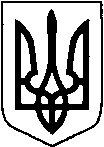      УКРАЇНА   ТЕТІЇВСЬКА МІСЬКА РАДА  ТЕТІЇВСЬКОГО РАЙОНУ КИЇВСЬКОЇ ОБЛАСТІ  ДЕВ’ЯТНАДЦЯТА СЕСІЯ СЬОМОГО СКЛИКАННЯтретє пленарне засідання      РІШЕННЯм. ТетіївПро реорганізацію комунального закладу Тетіївської міської ради «Тетіївський районний центр первинної медико-санітарної допомоги» шляхом приєднання до комунального підприємства  «Комунальне некомерційне підприємство « Тетіївський  центр первинної медико-санітарної допомоги» Тетіївської міської ради        Відповідно до ст. 104, 105, 106  Цивільного Кодексу України, ст. 59 Господарського кодексу України,  ст..26, 60, п.10 р.V прикінцевих та перехідних положень  Закону України «Про місцеве самоврядування в Україні, Закону України «Про державну реєстрацію юридичних осіб та фізичних осіб – підприємців», враховуючи рішення  Тетіївської міської ради  від 17.05.2018 р. № 148-06-VII « Про зміну засновника та затвердження Статуту комунального закладу Тетіївської міської ради «Тетіївський Центр первинної медико-санітарної допомоги» , міська рада                                            В И Р І Ш И Л А:Припинити юридичну особу комунальний заклад Тетіївської міської ради «Тетіївський районний центр первинної медико-санітарної допомоги»  ( код ЄДРПОУ 38207928) шляхом приєднання до комунального підприємства  «Комунальне  некомерційне підприємство « Тетіївський  центр первинної медико-санітарної допомоги» Тетіївської міської ради  ( код ЄДРПОУ 41964879).Створити комісію з припинення юридичної особи комунального закладу Тетіївської міської ради «Тетіївський районний центр первинної медико-санітарної допомоги»   у складі:Голова комісії:    Денисюк Сергій Михайлович – секретар Тетіївської міської ради, паспорт  СК 192281,  виданий 01.08.1996 р. Тетіївським РВ ГУ МВС України в Київській області, зареєстрований по вул. Затишній, 1в м. Тетієві, ідентифікаційний номер 2370006895.Члени комісії:Павлунько Сергій Вікторович–  в.о.начальника відділу обліку та звітності виконавчого комітету Тетіївської міської ради, ідентифікаційний номер 2889906398.   Думанський Василь Павлович – головний лікар комунального                   підприємства  «Комунальне  некомерційне підприємство «                  Тетіївський  центр первинної медико-санітарної допомоги»                  Тетіївської міської ради, ідентифікаційний номер  2116613757    Кузьмик Василь Федорович- в.о. головного лікаря комунального закладу Тетіївської міської ради «Тетіївський районний центр первинної медико-санітарної допомоги», ідентифікаційний номер  1993611916    Прудніков Аркадій Степанович – головний бухгалтер комунального підприємства  «Комунальне  некомерційне підприємство « Тетіївський  центр первинної медико-санітарної допомоги» Тетіївської міської ради, ідентифікаційний номер  2407107732 Встановити строк і порядок заявлення кредиторами своїх вимог до юридичної особи комунальний заклад Тетіївської міської ради «Тетіївський районний центр первинної медико-санітарної допомоги» терміном 2 місяці.Контроль за виконанням даного рішення покласти на постійну комісію з питань соціального захисту, охорони здоров"я, освіти,  культури, молоді     і спорту.               Міський голова                                                    Р.В.Майструк       13.06.2019 р.       №  618-19-VII       Начальник юридичного відділу                                                       Н.М. Складена